               Ickburgh School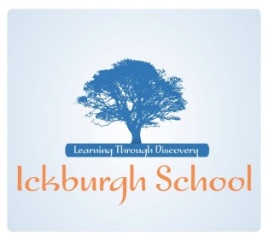              Primary Age Phase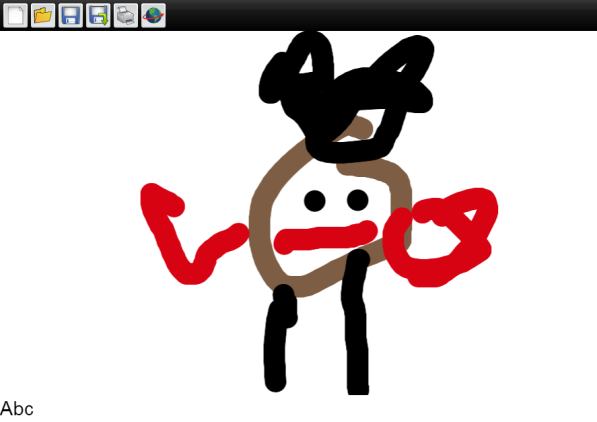 We would like to invite all parents of primary pupils to our Countryside assembly to show you some of the work we have done this term.  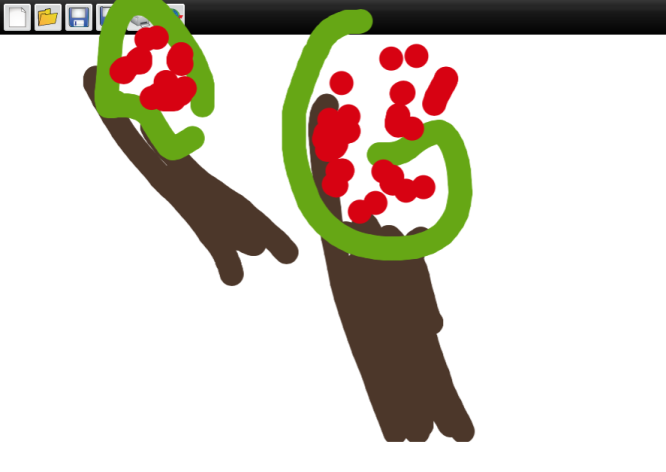            Day: Monday 17th July 2017           Time: 10.45am           Place: Ickburgh School Atrium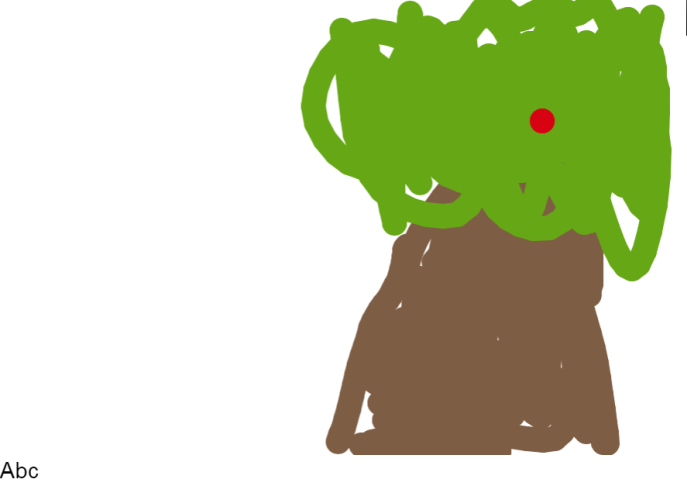 There will be a coffee morning for all parents at 9.30am also on that morningWe look forward to seeing you here